BMW GroupRelazioni Istituzionali e ComunicazioneSocietà
BMW Italia S.p.A.
Società del 
BMW GroupSede
Via della Unione 
Europea,1I-20097 San Donato
Milanese (MI)Telefono
02-51610111Telefax
02-51610222Internetwww.bmw.itwww.mini.itCapitale sociale
5.000.000 di Euro i.v.

R.E.A.
MI 1403223

N. Reg. Impr.
MI 187982/1998

Codice fiscale
01934110154

Partita IVA
IT 12532500159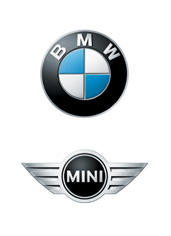 Comunicato stampa N. 164/13San Donato Milanese, 8 novembre 2013La presentazione della App iFoodies powered by BMW i
a Ecomondo (Rimini Fiera, 9 novembre 2013)
Nella giornata di sabato 9 novembre, all’interno del convegno “Coesione crescita e creatività: nutrire il pianeta, energia per la vita” (sala Agorà ore 10.00 – 13.00) sarà presentato il progetto “iFoodies powered by BMW i” che si pone come obiettivo lo sviluppo di una App per dispositivi mobile di tipo Android e iOS e sarà realizzata in italiano e inglese per la promozione delle aziende agricole italiane che lavorano nell’eccellenza e all’insegna della filosofia di Slowfood.
La App di iFoodies, in fase di sviluppo, includerà 1.600 aziende agricole dal nord al sud del nostro Paese. Un elenco di artigiani del buon cibo che, oltre a produrlo, lo vendono direttamente, in linea con il concetto del “chilometro vero” selezionato da Slow Food. Si tratta di aziende agricole che lavorano nel rispetto della qualità e nella maggior parte dei casi che seguono una filiera ecosostenibile, con i rispettivi prodotti agricoli, dedicando una percentuale maggiore di attenzione alle realtà che producono: olio, confetture, succhi di frutta, formaggi, frutta, salumi e molti altri prodotti ancora.

Questo progetto nasce per offrire a tutte le realtà enogastronomiche diffuse sul nostro territorio, le stesse opportunità che hanno avuto, in passato, le aziende agricole vitivinicole, che saranno anch’esse presenti su iFoodies App. Non verranno segnalate solo realtà biologiche e biodinamiche, ma anche artigiani che seguono la filosofia del buono, pulito e giusto e hanno un approccio alla sostenibilità intelligente. Le varie aziende saranno geo-localizzate tramite l’utilizzo delle API (Application Program Interface) Google con appositi marker personalizzati che porteranno alle relative schede di approfondimento dove sarà possibile reperire informazioni tecniche, tipologie dei prodotti, prezzi, foto e contatti. L’utente sarà ulteriormente avvantaggiato anche da un sistema chiamato “trova la strada” che permetterà di visualizzare il percorso stradale dalla posizione occupata a quella dell’azienda. In alternativa, invece delle solite ricerche per vie o per indirizzi, sarà possibile disegnare un cerchio su un punto di interesse e immediatamente verranno mostrati tutti i locali nelle vicinanze. La App prevederà un sistema back-end per gestire le nuove aziende sulla mappa e relative schede di approfondimento con sincronizzazione dei contenuti. iFoodies sarà disponibile e scaricabile gratuitamente su App Store e Google Play a partire da gennaio 2014.Per ulteriori informazioni:Roberto OliviCorporate Communications ManagerTel.: 02.51610.294E-mail: roberto.olivi@bmw.it	Contatti stampa: www.press.bmwgroup.com (comunicati e foto) e http://bmw.lulop.com (filmati)Il BMW Group Il BMW Group è tra i produttori di automobili e motocicli di maggior successo al mondo, con i marchi BMW, MINI e Rolls-Royce. Come azienda globale, il BMW Group gestisce 28 stabilimenti di produzione e montaggio in 13 paesi e ha una rete di vendita globale in oltre 140 paesi.Nel 2012, il BMW Group ha venduto quasi 1,85 milioni di automobili e oltre 117.000 motocicli nel mondo. L'utile al lordo delle imposte per l'esercizio 2012 è stato di 7,82 miliardi di Euro con ricavi pari a 76,85 miliardi di Euro. Al 31 dicembre 2012, il BMW Group contava 105.876 dipendenti.Il successo del BMW Group si fonda da sempre su una visione sul lungo periodo e un’azione responsabile. Perciò, come parte integrante della propria strategia, l'azienda ha istituito la sostenibilità ecologica e sociale in tutta la catena di valore, la responsabilità globale del prodotto e un chiaro impegno a preservare le risorse.www.bmwgroup.com Facebook: http://www.facebook.com/BMWGroupTwitter: http://twitter.com/BMWGroupYouTube: http://www.youtube.com/BMWGroupview
Google+:http://googleplus.bmw.group.com